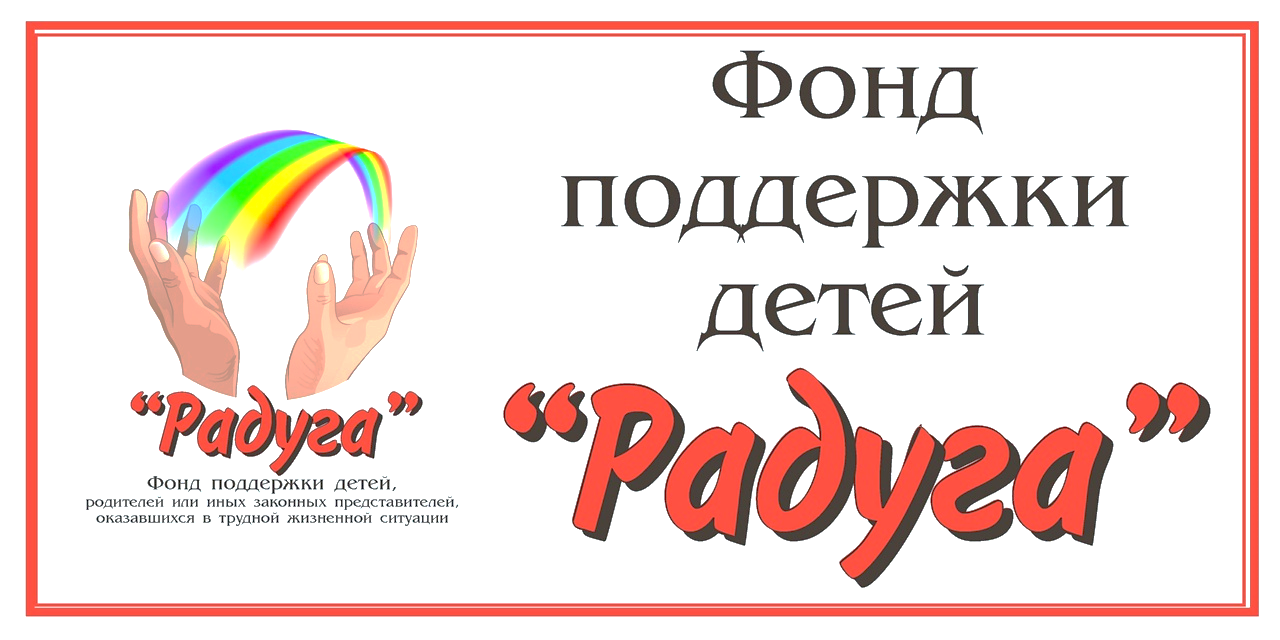 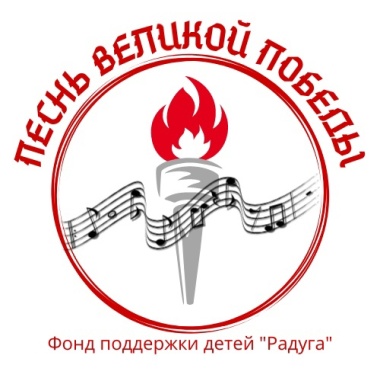 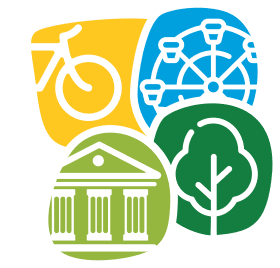 ПОЛОЖЕНИЕIV Региональный Благотворительный интегрированныйФестиваль-конкурс художественного творчества «Песнь великой Победы» г. ВолгоградПри поддержке Президентского фонда культурных инициатив 11 мая 2024г МДЦ «Ровесник» ул.50-летия Октября д.17 12 мая 2024г. сцена ЦПКиО                                                                                                               e-mail: fond-raduga-vlg@yandex.ruтел.:+7 8442-94-48-238-919-981-65-008-9023867981сайт:http://raduga-vlg.ru/                                                                                                                         https://vk.com/radugavlg34                                              ПРИЕМ ЗАЯВОК ДО 1 МАЯ 2024 года!!! e-mail: fond-raduga-vlg@yandex.ru Учредитель и организаторы Фестиваля:Благотворительный Фонд поддержки детей и молодежи «Радуга»; администрация ЦПКиО,                                                              МБУ «Центр культуры и молодежной политики Волгограда»Волгоградский казачий округ 1. Общие положения1. 1 Цели и задачи:- Выявление и всесторонняя поддержка талантливых и перспективных детей и молодежи; - Привлечение внимания со стороны государственных, международных и коммерческих организаций к творчеству детей и молодёжи.- Обмен опытом между коллективами, руководителями и педагогами, поддержка постоянных творческих контактов между ними их объединение в рамках Фестиваля;- Повышение профессионального уровня творческих коллективов и исполнителей – участников Фестиваля;-  Создание атмосферы творческого праздника.- Популяризация произведений военно-патриотической направленности, народных традиций, героической истории и славы отечества через творчество.-Сохранение исторической памяти о героизме советского народа, проявленном в Великой Отечественной Войне посредством творчества детей и молодёжи;- Привлечение внимания общества к необходимости создания доступной среды в г. Волгоград- Социальная интеграция творческих детей и молодёжи с ограниченными возможностями в культурные события г. Волгограда;- Создание позитивного образа людей с инвалидностью у широкой общественности;
- Социализация творческих детей и молодёжи с ограниченными возможностями путём участия в Фестивале.Партнёры и спонсоры Фестиваля: -  Заместитель Председателя Волгоградской областной думы Калашников Дмитрий Владимирович-Генеральный директор ООО «Мир» Мисходжев Руслан Рауфович
- МБУ «Центр культуры и молодежной политики Волгограда» - Арт-агенство «Солярис» ИП Гриновецкая Е.В-ВООО «Дом Дружбы»-  ЦСТР «Теплый Дом», «Дети в беде»- Творческая мастерская «Мэри Поппинс» ИП Бывальцева Е.И- ОАО «Офис 911» - Волгоградский Казачий округ; -МБУ МЦ «Родина»- Волгоградское областное  отделение Межрегиональной благотворительный общественной организации "Пища жизни" Директор Агапов Дмитрий Петрович1.2 Конкурс проводится по номинациям: Вокальное искусство;Хореографическое искусство;Театральное искусство;Народное творчество;Художественное слово;Инструментальное исполнительство;Декоративно-прикладное творчество и художественные ремесла, ИЗОВсе жанры и направленияУчастие возможно в дистанционном и очном формате, в младшей, средней или старшей возрастной категории;1.4. Способ проведения. I этап. Прием, регистрация и обработка заявок участников.Заявки принимаются до 1 мая. Участники отправляют заявки (заявка автоматически является согласием на обработку персональных данных), а также  ссылку на видео-фото материалы (если принимают участие впервые или участвуют дистанционно), организаторам. Творческие работы рассматриваются профессиональным жюри. Согласование участников Гала-концерта фестиваля.II этап.
Гала-концерт «Песнь великой Победы», состоящий из выступлений победителей Фестиваля и гостей. Дата проведения 11мая в 09:00  МДЦ «Ровесник» Красноармейский район. Ул. 50-летия Октября 17  12 мая с 10.00 на концертной площадке ЦПКиО ул. Батальонная 4, Фестиваль предполагает добровольность участия. К участию приглашаются дети от 5 до 14 лет и молодёжь от 15 до 35 лет, а также коллективы и участники старшей возрастной категории. Возможно как индивидуальное участие, так и участие творческих коллективов Волгограда и Волгоградской области в том числе участники с ОВЗ и инклюзивные творческие коллективы.1.5. Программа проведения  Фестиваля 11 мая:09.00 -Открытие 1-го отделения, выступление участников фестиваля младшей возрастной категории, участников с ОВЗ и инклюзивных творческих коллективов.11.00-11.20   Награждение;11.00-12.00 Мастер-классы, работа   интерактивных игровых площадок; Выступления гостей.12:00          Торжественное театрализованное открытие 2-отделения, выступление участников и    коллективов средней возрастной категории, молодежи в т. ч. с ОВЗ.14:00-14:30 Награждение участников 2-го отделения.15:00 –16.30  3- отделение гала-концерта. Выступления гостей фестиваля и участников старшей возрастной категории. Награждение.Программа проведения Гала-концерта Фестиваля 12 мая:10.00 -Открытие 1-го отделения, выступление участников фестиваля младшей возрастной категории, участников с ОВЗ и инклюзивных творческих коллективов.11.00 -11.20 Награждение;11.00-12.00 Мастер-классы, работа   интерактивных игровых площадок; Работа Благотворительного маркета, выставки декоративно-прикладного творчества. Выступления гостей.12:00        Торжественное театрализованное открытие 2-отделения, выступление участников и коллективов средней возрастной категории, молодежи в т. ч. с ОВЗ.13:00-13:30 Награждение участников 2-го отделения.13:30 –14.30 3- отделение гала-концерта. Выступления гостей фестиваля и участников старшей возрастной категории. Награждение.1.6.К участию в фестивале-конкурсе допускаются:Творческие коллективы и солисты, своевременно подавшие Заявку на участие, прошедшие регистрацию до 1 мая; Участие в фестивале БЕСПЛАТНОЕ!1.7. Общие положенияКонкурсные выступления (для дистанционного участия или первичных участников) высылаются в формате ссылки на фото или видео на почту fond-raduga-vlg@yandex.ru.Каждый коллектив, отдельный исполнитель имеет право участвовать в двух и более номинациях.	2. Условия конкурса по вокалу (очно и дистанционно)	2.1. Конкурс проводится по номинациям:академический вокал;эстрадный вокал;авторская песня;народный вокал и фольклорное пение;джазовый вокал;патриотическая песня;песни народов мира;театр песни;рок исполнение;рэп.2.2. Обязательные требования:Продолжительность выступления – не более 5 минут. 2.3. Права участников:Участники конкурса во время выступления могут использовать подтанцовку.2.4. Критерии оценки: профессионализм (хорошие вокальные данные, чистое интонирование, отличная дикция, артистизм, умение донести до слушателя смысл исполняемого произведения, умение выстроить драматургию песни, умение пользоваться микрофоном); сценический образ; выбор репертуара и т.д.3.Условия конкурса по хореографии и фланкировке (очно и дистанционно)3.1. Конкурс проводится по номинациям:классический танец;народный танец;фланкировка,джигитовкаэстрадный танец;народно-стилизованный танец;современная хореография(джаз, модерн, контемпорари, экспериментальная хореография и т.п.);streetdance (хип-хоп, брейк-данс и д.р.);спортивный танец (мажоретки, чирлидинг, бальный танец и т.д.);танцевальное шоу;фольклор – исторический, национальный, региональный танец – с вокалом и без него;детский танец (возрастная группа 3-5, 6-9 лет);акробатический танец;степ.3.2. Обязательные требования:Продолжительность выступления: ансамбли - не более 5 минут, малые формы – не более 4 минут, танцевальное шоу – не более 7 минут. 3.3. Критерии оценки: Оригинальность номера, исполнительское мастерство, оригинальность балетмейстерского решения, выразительные средства, сочетание музыки, хореографии, костюм и т.д.                                     4.Условия конкурса художественное слово(очно и дистанционно)Художественное слово - публичное исполнение литературных произведений.4.1. Конкурс проводится по номинациям:проза;поэзия;басня;сказ;литературно-музыкальная композиция;авторское произведение;stand up.4.2. Обязательные требования В жанре художественное слово представляется 1 произведение или тематически законченный отрывок. Общая продолжительность до 6 минут.4.3. Критерии оценки: полнота и выразительность раскрытия темы произведения; артистизм, раскрытие и яркость художественных образов, исполнительский уровень; дикция; сложность исполняемого произведения, соответствие репертуара возрастным особенностям исполнителей.                5.Условия конкурса театральный жанр (очно до 5 мин и дистанционно)5.1. Конкурс проводится по номинациям:драматический театр, музыкальный театр, кукольный театр, литературно-музыкальная или музыкально-драматическая композиция, мюзикл,театр теней,шоу пародий,театр сатиры,театр моды,хореографический спектакль или танцевально-пластический.5.2. Обязательные требования Коллективы представляют на конкурс малые сценические формы, моноспектакли, этюды, сцены из спектаклей и пьес, имеющие композиционно законченный характер.(Ссылка на Видеозапись!)Общая продолжительность до 20 минут. Очное участие предполагает выступление до 5 минут.5.3. Критерии оценки: полнота и выразительность раскрытия темы произведения; раскрытие и яркость художественных образов; сценичность (пластика, костюм, культура исполнения); художественное оформление спектакля, реквизит; режиссерское решение; дикция актеров; соответствие репертуара возрастным особенностям исполнителей.6. Декоративно-прикладное творчество, художественные ремесла, ИЗО (очно и дистанционно)6.1. Конкурс проводится по номинациям:декоративная росписьрисунок, поделкаграфикахудожественная вшивкагобеленыбатикплетения из лозы, соломкигончарные изделиярезьба и инкрустация по деревубисерное рукоделиеизготовление тряпичных кукол-обереговфлористикавязание и т.д.6.2. Обязательные требованияУчастник может представить две работы в номинации (количество номинаций не ограничено)На каждой работе должно быть указано: название работы, ФИ участника, возраст, ФИО педагога, название учреждения. Работы могут принимать участие в Народной Ярмарке.6.3. Критерии оценки: творческая индивидуальность и мастерство автора; знание и отображение национальных особенностей промыслов; владение выбранной техникой; цветовые соотношения изделий; правильное употребление орнаментальных мотивов в композициях, эстетическая ценность изделий; художественный вкус и оригинальность в употреблении материала изготовления изделий.7.Условия конкурса инструментальный жанр.( очно и дистанционно)7.1. Конкурс проводится по номинациям:народный, симфонический, классический, эстрадный,авторские композиции, джаз,cover band,lounge,трэп.7.2. Обязательные требованияучастники исполняют одно произведение. Общая продолжительность до 5 минут,в заявке указать технические требования к площадке для выступления.7.3. Критерии оценки: уровень владения музыкальным инструментом, уровень владения техникой исполнения; сложность репертуара и аранжировка; чистота интонации и музыкальный строй; технические возможности ансамблевого исполнения, музыкальность, артистичность, художественная трактовка музыкального произведения; творческая индивидуальность, эмоциональность исполнения.                                                8. Жюри. Оценка выступленийДля оценки конкурсных выступлений формируется жюри, в состав которого входят известные деятели культуры и искусств: представители шоу-бизнеса, профессиональные режиссеры, композиторы, хореографы, вокалисты, а также опытные педагоги и искусствоведы;Жюри не имеет право разглашать результаты конкурса до официального объявления;Жюри оценивает выступление конкурсантов дистанционно и выносит профессиональное решение об участии в Гала-концерте;8.1 Состав жюри:Председатель жюри: Капля Ольга Васильевна, кандидат исторических наук, доцент кафедры «Дирижирования» по специальности «Искусство народного пения» Волгоградской консерватории (института) им. П.А. Серебрякова (г. Волгоград)- Моисеева Оксана Викторовна художественный руководитель МБУ " Центр культуры и молодёжной политики Красноармейского района г Волгограда - Имедашвилли Нателла Шалвовна – заслуженный деятель культуры, педагог по вокалу- Разаков Вячеслав Хакимович – преподаватель, профессор, зав. кафедрой философии, истории, теории искусств и культуры ВГИИК.- Струков Александр Дмитриевич - председатель Совета ветеранов г. Волгограда- Сидельников Дмитрий Николаевич – хореограф, руководитель ансамбля «Каскад» - Кравцова (Ламзина) Вера Алексеевна – преподаватель по вокалу, руководитель инклюзивного вокального ансамбля «Лучики добра»- Бутусова Наталия Васильевна – руководитель вокальной студии «Джем»- Меньшов Петр Николаевич – руководитель народного хора «Боевые подруги»- Хлыбова Дарья Александровна-ведущий специалист по работе с молодежью МУ «Форум», руководитель добровольческого отряда «Друзья из Кра» - Кусмарцева Марина Николаевна- режиссер, руководитель антрепризного театра «Престиж».-Кравцов Виталий Сергеевич специалист, помощник депутата Волгоградской областной думы Д. В. Калашникова-Ломакина Наталья Анатольевна режиссер-постановщик КЦ ГУ МВД России по Волгоградской области.- Владисла́в Эдуа́рдович Ко́валь — художник, член Союза художников России, заслуженный художник России , почётный гражданин Волгоградской области , почётный гражданин города Волжского , почётный член Российской Академии Художеств , академик Европейской Академии Естественных Наук , основоположник пяти[источник не указан 42 дня] новых направлений в изобразительном искусстве (Т-Арт, ювелиризм, квадромбы, Куб-Арт и Палиарт).- Каминская Елена Юрьевна Руководитель Образцового коллектива шоу-группа «Звёзды», педагог дополнительного образования, педагог-организатор, Генеральный директор творческого центра «Молодёжная инициатива»;                                         9. Подведение итогов. Награждение.Победители конкурса определяются независимым жюри и приглашаются к участию в Гала-концерте;Руководители получают именные благодарственные письма;В каждой номинации по возрастным группам участники награждаются дипломамии дипломами лауреата I, II, III степени;Гран-при присуждается лучшему коллективу (участнику) в каждом жанре иноминации, а может по решению жюри не присуждаться; Допускается дублирование мест (два и более I-х, II-х, III-х мест по результатамконкурса);10.Заявки и финансовые условия10.1. Порядок участия1. До 1 мая 2024 г.  участники предоставляют в оргкомитет анкету-заявку с приложениями по адресу: e-mail: fond-raduga-vlg@yandex.ru2. Конкурсный отбор проводится дистанционным жюри, участнику необходимо проверить регистрацию заявки, оплатить орг.взнос на изготовление диплома и участие в Гала-концерте по телефону 89023867981 Елена Вячеславовна Гриновецкая.
3. Гала-концерт проводится очно, 11мая с 09:00 на концертной площадке МДЦ «Ровесник» Красноармейский район и 12 мая с 10.00 на концертной площадке ЦПКиО10.2. Порядок подачи заявок:1. Для участия в конкурсе необходимо заполнить заявку и пройти регистрацию до 1 мая 2024г.. 2. Материалы заявки ( заявка является согласием об обработке персональных данных), фонограммы  высылаются на почту fond-raduga-vlg@yandex.ru. В теме письма необходимо указать – «Заявка на фестиваль  11 или 12 мая очное или заочное участие».Участники с ОВЗ и из многодетных семей получают 1 диплом (на 1 коллектив или 1 участника БЕСПЛАТНО)!Просто пришлите правильно заполненную заявку! Участники, принимающие участие дистанционно получают электронные версии дипломов по электронной почте. Коллективы и участники очного формата приглашаются к взносу пожертвований в сумме 200 р с участника (если он  выступает один) или со всего коллектива.                                                       11. Контактные данные:e-mail: fond-raduga-vlg@yandex.ru
тел.:+7 8442-94-48;  8-919-981-65-00; 8-9023867981 Елена Вячеславовна
   https://vk.com/public218671713; https://t.me/kulturnayvolnaДля благотворительных пожертвований:РЕКВИЗИТЫ: 
ФОНД "РАДУГА"ИНН 3460058936КПП 770943002
р/с 40703810806560003665 
к/с 30101 810 145 250 000+ 411Полное наименование банка: Банк ВТБ (публичное акционерное общество)
БИК 044525411Назначение платежа надо указать: Благотворительное пожертвование (указать ФИО)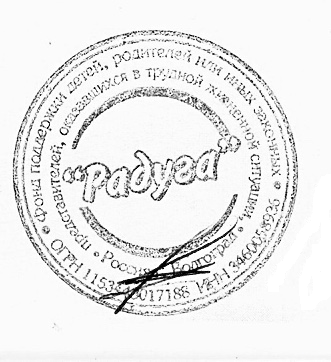 Президент Фонда «Радуга»Гриновецкая Е.В.